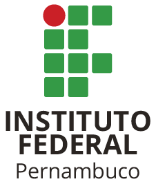 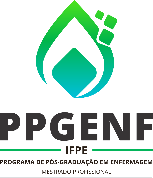 EDITAL CPES/IFPE Nº 24/2024ANEXO H – TERMO DE RECONHECIMENTO DE IDENTIDADE QUILOMBOLAAutodeclaração e Consciência de Identidade QuilombolaEu, ___________________________________________________________________________, inscrito/a no CPF sob o nº_________________, RG nº _______________, DECLARO que sou quilombola de comunidade/identitária tradicional, pertencente ao quilombo ____________________________, e resido nesta comunidade quilombola/identitária tradicional, localizada no município de ____________________, estado de _________________. DECLARO,       ainda, estar ciente de que a falsidade das declarações por mim firmadas neste documento poderá ensejar a aplicação de medidas administrativas e judiciais, estas nos âmbitos civil e/ou criminal, além  da perda do direito à vaga reservada ao/à candidato/a quilombola no processo seletivo 2024.2 de estudantes para o curso de Mestrado Profissional em Enfermagem do IFPE campus Pesqueira no semestre. Por ser verdade, firmo e dato a presente declaração._____________________, ____ de _______________ de 2024.______________________________________________Assinatura do/a declarante (candidato/a)Declaração de ReconhecimentoA comunidade quilombola ou comunidade identitária tradicional abaixo identificada, ________________________________,        DECLARA, para fins de concessão do direito à vaga reservada no Processo de Ingresso ao Curso de Mestrado Profissional em Enfermagem do IFPE campus Pesqueira no semestre 2025.1, que o/a candidato/a _______________________________________________, inscrito/a no CPF sob o nº __________________, é reconhecido/a como membro do nosso povo e mantém vínculo social, cultural, político e familiar com esta comunidade, localizada     no município de ________________________, estado de ___________________. Por ser expressão da verdade, firmo e dato a presente declaração.__________________, ____de ___________________de 2024.IDENTIFICAÇÃO DE REPRESENTANTE DA COMUNIDADENome completo: _____________________________________________CPF: __________________ RG: ________________Entidade: _____________________________ Cargo ocupado: ___________________________________________________________________________Assinatura